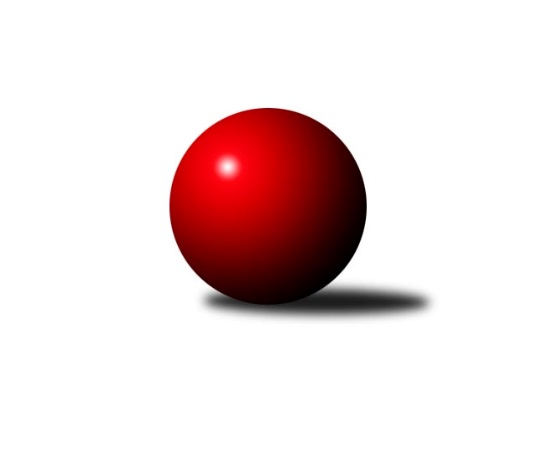 Č.22Ročník 2007/2008	22.3.2008Nejlepšího výkonu v tomto kole: 2696 dosáhlo družstvo: TJ Kovohutě Břidličná ˝A˝Krajský přebor OL 2007/2008Výsledky 22. kolaSouhrnný přehled výsledků:KKŽ Šternberk ˝A˝	- KK Šumperk ˝C˝	14:2	2398:2227		22.3.SK Olomouc Sigma MŽ	- TJ Sokol Mohelnice	14:2	2450:2403		22.3.TJ Kovohutě Břidličná ˝B˝	- TJ Horní Benešov ˝E˝	14:2	2372:2299		22.3.TJ  Krnov ˝B˝	- TJ Horní Benešov ˝C˝	16:0	2437:2120		22.3.KK Zábřeh  ˝C˝	- TJ Spartak Bílovec ˝A˝	14:2	2557:2360		22.3.TJ Pozemstav Prostějov	- SKK Jeseník ˝B˝	12:4	2405:2401		22.3.Spartak Přerov ˝C˝	- TJ Kovohutě Břidličná ˝A˝	6:10	2655:2696		22.3.Tabulka družstev:	1.	TJ Kovohutě Břidličná ˝A˝	22	17	1	4	237 : 115 	 	 2491	35	2.	KK Zábřeh  ˝C˝	22	13	2	7	206 : 146 	 	 2470	28	3.	TJ  Krnov ˝B˝	22	13	1	8	190 : 162 	 	 2448	27	4.	Spartak Přerov ˝C˝	22	11	3	8	206 : 146 	 	 2461	25	5.	TJ Kovohutě Břidličná ˝B˝	22	11	3	8	190 : 162 	 	 2460	25	6.	SK Olomouc Sigma MŽ	22	11	2	9	184 : 168 	 	 2433	24	7.	TJ Pozemstav Prostějov	22	10	1	11	179 : 173 	 	 2435	21	8.	KKŽ Šternberk ˝A˝	22	10	1	11	178 : 174 	 	 2418	21	9.	TJ Horní Benešov ˝C˝	22	10	1	11	164 : 188 	 	 2398	21	10.	SKK Jeseník ˝B˝	22	9	0	13	164 : 188 	 	 2382	18	11.	TJ Sokol Mohelnice	22	8	2	12	159 : 193 	 	 2417	18	12.	TJ Spartak Bílovec ˝A˝	22	9	0	13	144 : 208 	 	 2374	18	13.	TJ Horní Benešov ˝E˝	22	7	0	15	130 : 222 	 	 2359	14	14.	KK Šumperk ˝C˝	22	6	1	15	133 : 219 	 	 2360	13Podrobné výsledky kola:	 KKŽ Šternberk ˝A˝	2398	14:2	2227	KK Šumperk ˝C˝	Pavel  Ďuriš ml.	 	 218 	 165 		383 	 2:0 	 372 	 	178 	 194		Alexandr Rájoš	Pavel  Ďuriš st.	 	 186 	 214 		400 	 2:0 	 351 	 	168 	 183		Miroslav Fric	Jiří Pospíšil	 	 186 	 214 		400 	 2:0 	 370 	 	181 	 189		Josef Suchan	Zdeněk Vojáček	 	 196 	 221 		417 	 2:0 	 341 	 	183 	 158		Gustav Vojtek	Emil Pick	 	 185 	 219 		404 	 2:0 	 376 	 	178 	 198		Jaromír Vondra	Jindřich Gavenda	 	 198 	 196 		394 	 0:2 	 417 	 	205 	 212		Zdeněk Hrabánekrozhodčí: Nejlepšího výkonu v tomto utkání: 417 kuželek dosáhli: Zdeněk Vojáček, Zdeněk Hrabánek	 SK Olomouc Sigma MŽ	2450	14:2	2403	TJ Sokol Mohelnice	Radek Malíšek	 	 227 	 204 		431 	 2:0 	 428 	 	210 	 218		Zdeněk Šebesta	František Baslar	 	 181 	 193 		374 	 0:2 	 391 	 	197 	 194		Zdeněk Sobota	Miroslav Hyc	 	 213 	 210 		423 	 2:0 	 399 	 	194 	 205		Jaroslav Jílek	Jiří Malíšek	 	 200 	 208 		408 	 2:0 	 397 	 	179 	 218		Rostislav Krejčí	Petr Malíšek	 	 188 	 213 		401 	 2:0 	 377 	 	191 	 186		Jaroslav Koudelný	Pavel Jüngling	 	 208 	 205 		413 	 2:0 	 411 	 	204 	 207		Ludovít Kumirozhodčí: Nejlepší výkon utkání: 431 - Radek Malíšek	 TJ Kovohutě Břidličná ˝B˝	2372	14:2	2299	TJ Horní Benešov ˝E˝	Zdeněk Fiury st. st.	 	 206 	 204 		410 	 2:0 	 366 	 	164 	 202		Pavel Hrnčíř	Petr Otáhal	 	 199 	 199 		398 	 2:0 	 371 	 	189 	 182		Zbyněk Tesař	Vladimír Štrbík	 	 210 	 200 		410 	 2:0 	 398 	 	201 	 197		Kamil Kovařík	Zdeněk Chmela ml.	 	 191 	 201 		392 	 2:0 	 364 	 	189 	 175		Jana Martiníková	Miloslav Krchov	 	 187 	 186 		373 	 2:0 	 371 	 	188 	 183		Luděk Zeman	Jiří Hálko	 	 201 	 188 		389 	 0:2 	 429 	 	210 	 219		Jaromír Martiníkrozhodčí: Nejlepší výkon utkání: 429 - Jaromír Martiník	 TJ  Krnov ˝B˝	2437	16:0	2120	TJ Horní Benešov ˝C˝	Martin Koraba	 	 173 	 211 		384 	 2:0 	 354 	 	194 	 160		Jan Kriwenky	Pavel Jalůvka	 	 195 	 208 		403 	 2:0 	 292 	 	156 	 136		Kamil Kubeša	Miluše Rychová	 	 233 	 221 		454 	 2:0 	 384 	 	186 	 198		Robert Kučerka	Zdeněk Schmidt	 	 199 	 201 		400 	 2:0 	 393 	 	197 	 196		Michael Dostál	Stanislav Kopal	 	 172 	 207 		379 	 2:0 	 353 	 	178 	 175		Vladislav Pečinka	Pavel Buchta	 	 201 	 216 		417 	 2:0 	 344 	 	157 	 187		Zdeněk Černýrozhodčí: Nejlepší výkon utkání: 454 - Miluše Rychová	 KK Zábřeh  ˝C˝	2557	14:2	2360	TJ Spartak Bílovec ˝A˝	Jiří Michálek	 	 220 	 204 		424 	 2:0 	 381 	 	189 	 192			Dominik Prokop	 	 184 	 243 		427 	 2:0 	 361 	 	171 	 190			Václav Kupka	 	 223 	 213 		436 	 2:0 	 398 	 	204 	 194			Josef Sitta st.	 	 212 	 215 		427 	 2:0 	 388 	 	174 	 214			Tomáš Sádecký	 	 223 	 190 		413 	 2:0 	 397 	 	199 	 198			Zdeněk Švub	 	 213 	 217 		430 	 0:2 	 435 	 	219 	 216		rozhodčí: Nejlepší výkon utkání: 436 - Václav Kupka	 TJ Pozemstav Prostějov	2405	12:4	2401	SKK Jeseník ˝B˝	Pavel Černohous	 	 210 	 209 		419 	 2:0 	 390 	 	195 	 195		Zdenek Janoud	Ivan Brzobohatý	 	 194 	 189 		383 	 0:2 	 392 	 	192 	 200		Jiří Vrba	Václav Kovařík	 	 200 	 186 		386 	 2:0 	 384 	 	186 	 198		Jaromíra Smejkalová	Ondřej Matula	 	 215 	 198 		413 	 0:2 	 489 	 	229 	 260		Jiří Fárek	Stanislav Feike	 	 200 	 199 		399 	 2:0 	 382 	 	178 	 204		Miroslav Setinský	Jan Pernica	 	 213 	 192 		405 	 2:0 	 364 	 	177 	 187		Karel Kučerarozhodčí: Nejlepší výkon utkání: 489 - Jiří Fárek	 Spartak Přerov ˝C˝	2655	6:10	2696	TJ Kovohutě Břidličná ˝A˝	Rostislav Petřík	 	 211 	 231 		442 	 0:2 	 476 	 	236 	 240		Leoš Řepka	Jiří Kohoutek	 	 226 	 232 		458 	 2:0 	 430 	 	208 	 222		Jiří Večeřa	Jiří Chytil	 	 246 	 206 		452 	 2:0 	 441 	 	229 	 212		Čestmír Řepka	David Janušík	 	 234 	 206 		440 	 2:0 	 424 	 	196 	 228		Jan Doseděl	Petr Vácha	 	 204 	 237 		441 	 0:2 	 490 	 	250 	 240		Tomáš Fiury	Michal Symerský	 	 210 	 212 		422 	 0:2 	 435 	 	209 	 226		Jiří Procházkarozhodčí: Nejlepší výkon utkání: 490 - Tomáš FiuryPořadí jednotlivců:	jméno hráče	družstvo	celkem	plné	dorážka	chyby	poměr kuž.	Maximum	1.	Zdeněk Švub 	KK Zábřeh  ˝C˝	444.02	289.7	154.3	2.1	11/11	(472)	2.	Miroslav Plachý 	TJ Pozemstav Prostějov	432.55	288.9	143.7	3.6	10/11	(485)	3.	Rostislav Petřík 	Spartak Přerov ˝C˝	427.24	292.1	135.2	3.2	9/10	(479)	4.	Leoš Řepka 	TJ Kovohutě Břidličná ˝A˝	425.26	287.4	137.8	3.9	10/10	(476)	5.	Čestmír Řepka 	TJ Kovohutě Břidličná ˝A˝	425.25	294.1	131.2	4.5	9/10	(477)	6.	František Baslar 	SK Olomouc Sigma MŽ	425.13	281.7	143.5	2.7	8/11	(468)	7.	Marek Bilíček 	TJ Horní Benešov ˝E˝	424.49	281.1	143.4	4.6	7/10	(490)	8.	Miluše Rychová 	TJ  Krnov ˝B˝	424.05	293.0	131.0	6.3	8/11	(501)	9.	Jindřich Gavenda 	KKŽ Šternberk ˝A˝	423.94	289.0	135.0	4.1	9/11	(454)	10.	Zdeněk Fiury ml.  ml.	TJ Kovohutě Břidličná ˝B˝	421.16	287.4	133.8	4.0	9/11	(467)	11.	Martin Koraba 	TJ  Krnov ˝B˝	420.55	287.6	132.9	5.1	10/11	(488)	12.	Miroslav Hyc 	SK Olomouc Sigma MŽ	419.44	291.0	128.5	5.6	11/11	(462)	13.	Michal Symerský 	Spartak Přerov ˝C˝	419.00	292.4	126.6	6.1	8/10	(476)	14.	Ludovít Kumi 	TJ Sokol Mohelnice	418.95	289.5	129.5	4.0	10/10	(475)	15.	Zdeněk Fiury st.  st.	TJ Kovohutě Břidličná ˝B˝	417.73	283.6	134.1	5.8	10/11	(450)	16.	Zdeněk Chmela  ml.	TJ Kovohutě Břidličná ˝B˝	417.47	289.0	128.5	6.0	8/11	(479)	17.	Štefan Šatek 	TJ  Krnov ˝B˝	416.32	289.2	127.2	5.0	10/11	(450)	18.	Jiří Chytil 	Spartak Přerov ˝C˝	415.98	289.1	126.9	6.9	7/10	(467)	19.	Jiří Procházka 	TJ Kovohutě Břidličná ˝A˝	415.14	289.9	125.3	5.5	9/10	(464)	20.	Pavel Černohous 	TJ Pozemstav Prostějov	414.88	289.9	125.0	4.8	10/11	(451)	21.	Radek Malíšek 	SK Olomouc Sigma MŽ	414.40	285.0	129.4	4.8	11/11	(446)	22.	Jiří Fárek 	SKK Jeseník ˝B˝	414.27	285.8	128.5	8.5	10/11	(489)	23.	Petr Pick 	KKŽ Šternberk ˝A˝	413.69	279.5	134.2	6.4	10/11	(448)	24.	Tomáš Sádecký 	KK Zábřeh  ˝C˝	413.19	287.7	125.5	6.5	9/11	(445)	25.	Vladimír Štrbík 	TJ Kovohutě Břidličná ˝B˝	412.77	290.1	122.6	6.4	9/11	(463)	26.	Jan Doseděl 	TJ Kovohutě Břidličná ˝A˝	412.35	287.0	125.4	4.3	10/10	(482)	27.	Jaromír Martiník 	TJ Horní Benešov ˝E˝	411.89	283.7	128.2	6.2	10/10	(489)	28.	Jiří Kohoutek 	Spartak Přerov ˝C˝	411.20	287.2	124.0	6.9	9/10	(469)	29.	Jiří Večeřa 	TJ Kovohutě Břidličná ˝A˝	410.35	281.3	129.1	4.1	8/10	(438)	30.	Zdeněk Šebesta 	TJ Sokol Mohelnice	407.58	283.6	124.0	6.2	10/10	(457)	31.	Zdeněk Černý 	TJ Horní Benešov ˝C˝	407.37	281.3	126.0	7.2	8/10	(464)	32.	Karel Meissel 	TJ Pozemstav Prostějov	407.36	288.9	118.5	8.7	11/11	(454)	33.	Vladimír Vavrečka 	TJ  Krnov ˝B˝	406.78	286.5	120.3	8.3	9/11	(464)	34.	Jiří Hradílek 	Spartak Přerov ˝C˝	406.31	282.4	123.9	5.9	7/10	(463)	35.	Alexandr Rájoš 	KK Šumperk ˝C˝	406.20	276.4	129.8	6.0	9/11	(483)	36.	Rostislav Krejčí 	TJ Sokol Mohelnice	405.31	280.2	125.1	6.3	10/10	(457)	37.	Emil Pick 	KKŽ Šternberk ˝A˝	404.99	278.8	126.2	6.7	9/11	(456)	38.	Stanislav Kopal 	TJ  Krnov ˝B˝	404.82	275.3	129.5	5.3	11/11	(452)	39.	Pavel  Ďuriš st. 	KKŽ Šternberk ˝A˝	403.89	281.3	122.6	7.5	9/11	(447)	40.	Miroslav Setinský 	SKK Jeseník ˝B˝	403.49	278.0	125.5	6.1	11/11	(444)	41.	Petr Otáhal 	TJ Kovohutě Břidličná ˝B˝	403.47	278.7	124.7	5.9	11/11	(450)	42.	Pavel Jüngling 	SK Olomouc Sigma MŽ	402.54	284.4	118.2	7.5	10/11	(444)	43.	Miroslav Šindler 	Spartak Přerov ˝C˝	402.25	277.3	124.9	6.5	8/10	(445)	44.	Jiří Hálko 	TJ Kovohutě Břidličná ˝B˝	401.90	279.6	122.3	7.4	9/11	(441)	45.	Jaroslav Jílek 	TJ Sokol Mohelnice	401.63	282.4	119.2	8.6	10/10	(461)	46.	Pavel  Ďuriš ml. 	KKŽ Šternberk ˝A˝	401.61	280.1	121.5	6.6	9/11	(431)	47.	Miroslav Fric 	KK Šumperk ˝C˝	400.20	279.3	120.9	7.0	10/11	(450)	48.	Miloslav Krchov 	TJ Kovohutě Břidličná ˝B˝	400.08	276.0	124.1	7.6	9/11	(467)	49.	Vladislav Pečinka 	TJ Horní Benešov ˝C˝	398.11	277.2	120.9	7.6	10/10	(453)	50.	Karel Kučera 	SKK Jeseník ˝B˝	395.73	271.9	123.8	5.7	9/11	(457)	51.	Zdeněk Hrabánek 	KK Šumperk ˝C˝	395.68	277.7	118.0	7.4	10/11	(434)	52.	Jiří Malíšek 	SK Olomouc Sigma MŽ	394.56	271.3	123.3	8.1	8/11	(463)	53.	Jaromíra Smejkalová 	SKK Jeseník ˝B˝	394.52	273.0	121.5	5.4	9/11	(474)	54.	Eva Křápková 	SKK Jeseník ˝B˝	394.46	277.2	117.3	8.8	9/11	(436)	55.	Robert Kučerka 	TJ Horní Benešov ˝C˝	394.38	281.2	113.2	9.4	9/10	(447)	56.	Hana Ollingerová 	KK Zábřeh  ˝C˝	393.82	274.0	119.9	8.4	11/11	(436)	57.	Zdeněk Sobota 	TJ Sokol Mohelnice	393.81	278.5	115.3	7.4	9/10	(449)	58.	Zdeněk Schmidt 	TJ  Krnov ˝B˝	392.70	272.8	119.9	8.5	10/11	(427)	59.	Zdeněk Vojáček 	KKŽ Šternberk ˝A˝	392.29	274.1	118.2	7.7	11/11	(430)	60.	Gustav Vojtek 	KK Šumperk ˝C˝	392.19	283.0	109.2	9.7	11/11	(449)	61.	Michael Dostál 	TJ Horní Benešov ˝C˝	391.60	277.4	114.2	8.4	9/10	(446)	62.	Petr Malíšek 	SK Olomouc Sigma MŽ	391.59	274.6	117.0	8.9	11/11	(437)	63.	Jaroslav Koudelný 	TJ Sokol Mohelnice	390.86	281.6	109.3	8.4	10/10	(472)	64.	Jana Martiníková 	TJ Horní Benešov ˝E˝	388.40	271.6	116.8	6.4	9/10	(446)	65.	Václav Šubert 	KKŽ Šternberk ˝A˝	386.50	270.7	115.9	7.8	10/11	(422)	66.	Jiří Fiala 	KK Šumperk ˝C˝	384.45	272.0	112.4	8.8	8/11	(424)	67.	Pavel Hrnčíř 	TJ Horní Benešov ˝E˝	373.70	267.2	106.5	11.5	10/10	(455)	68.	Zbyněk Tesař 	TJ Horní Benešov ˝E˝	370.20	273.7	96.5	12.1	9/10	(422)		Martin Sitta 	KK Zábřeh  ˝C˝	460.00	300.5	159.5	1.0	2/11	(472)		Petr Rak 	TJ Horní Benešov ˝C˝	456.17	303.8	152.3	3.3	3/10	(473)		Jan Walter 	KK Šumperk ˝C˝	449.00	305.0	144.0	3.0	1/11	(449)		Ivan Brzobohatý 	TJ Pozemstav Prostějov	438.38	292.0	146.4	4.2	5/11	(456)		Rostislav  Cundrla 	SKK Jeseník ˝B˝	436.00	301.0	135.0	2.0	1/11	(436)		Dominik Prokop 	KK Zábřeh  ˝C˝	435.33	291.1	144.3	4.9	3/11	(472)		Tomáš Fiury 	TJ Kovohutě Břidličná ˝A˝	434.62	297.2	137.5	3.4	5/10	(490)		Zdeněk Palyza 	KK Šumperk ˝C˝	432.00	292.0	140.0	2.0	1/11	(432)		Iveta Krejčová 	TJ Sokol Mohelnice	429.50	301.0	128.5	5.5	1/10	(446)		Martin Bieberle 	KK Zábřeh  ˝C˝	428.00	286.0	142.0	2.0	1/11	(428)		Jan Reif 	SK Olomouc Sigma MŽ	427.00	266.5	160.5	2.5	2/11	(429)		Michaela Jarmarová 	KK Zábřeh  ˝C˝	426.00	315.0	111.0	7.0	1/11	(426)		Jaroslav Doseděl 	TJ Kovohutě Břidličná ˝A˝	424.50	290.0	134.5	4.5	2/10	(427)		Petr Vácha 	Spartak Přerov ˝C˝	424.00	289.1	134.9	6.4	6/10	(477)		Jaroslav Lakomý 	TJ  Krnov ˝B˝	423.00	270.0	153.0	2.0	1/11	(423)		Michal Rašťák 	TJ Horní Benešov ˝E˝	421.00	289.5	131.5	7.5	2/10	(455)		 		421.00	291.0	130.0	4.0	2/0	(437)		Roman Weinlich 	KK Zábřeh  ˝C˝	421.00	300.0	121.0	7.0	1/11	(421)		Václav Pumprla 	Spartak Přerov ˝C˝	420.38	285.9	134.5	4.4	5/10	(484)		Miloslav  Petrů 	TJ Horní Benešov ˝E˝	419.50	286.0	133.5	5.5	4/10	(426)		Jaroslav Vymazal 	KK Šumperk ˝C˝	418.08	286.5	131.6	4.1	4/11	(460)		Dušan Říha 	KKŽ Šternberk ˝A˝	418.00	294.0	124.0	4.0	1/11	(418)		Miroslav Petřek  st.	TJ Horní Benešov ˝C˝	417.00	282.0	135.0	10.0	1/10	(417)		Jiří Vrba 	SKK Jeseník ˝B˝	417.00	285.0	132.0	2.8	4/11	(428)		Pavel Buchta 	TJ  Krnov ˝B˝	417.00	294.0	123.0	3.0	1/11	(417)		 		416.79	287.7	129.1	5.6	6/0	(464)		Miroslav Vala 	SKK Jeseník ˝B˝	416.50	275.1	141.4	2.8	2/11	(466)		Kamila Chládková 	KK Zábřeh  ˝C˝	416.25	286.0	130.3	8.5	2/11	(443)		Tomáš Habarta 	TJ Horní Benešov ˝C˝	416.07	284.3	131.8	4.9	6/10	(462)		Josef Sitta st. 	KK Zábřeh  ˝C˝	415.30	284.5	130.9	5.9	5/11	(441)		Petr Polášek 	TJ Sokol Mohelnice	414.00	285.0	129.0	7.0	2/10	(424)		Anna Drlíková 	TJ Sokol Mohelnice	413.50	295.5	118.0	12.5	1/10	(440)		 		413.25	284.9	128.4	6.7	9/0	(438)		David Pospíšil 	KKŽ Šternberk ˝A˝	413.00	292.0	121.0	9.0	1/11	(413)		Kamil Kovařík 	TJ Horní Benešov ˝E˝	410.81	279.2	131.6	4.1	4/10	(453)		 		409.50	287.0	122.5	9.5	2/0	(422)		Michal Vavrák 	TJ Horní Benešov ˝C˝	409.00	276.3	132.7	8.7	3/10	(428)		Stanislav Feike 	TJ Pozemstav Prostějov	408.65	284.2	124.5	7.7	4/11	(418)		Václav Kovařík 	TJ Pozemstav Prostějov	408.54	288.9	119.6	6.8	7/11	(451)		Dagmar Jílková 	TJ Sokol Mohelnice	407.75	288.8	119.0	7.8	2/10	(427)		Václav Kupka 	KK Zábřeh  ˝C˝	406.80	277.4	129.4	5.6	5/11	(440)		Miroslav Jemelík 	SKK Jeseník ˝B˝	405.00	283.1	121.9	7.9	7/11	(435)		Michal Blažek 	TJ Horní Benešov ˝C˝	403.97	285.2	118.8	6.8	6/10	(448)		Jaromír Vondra 	KK Šumperk ˝C˝	403.69	283.1	120.6	5.6	4/11	(438)		Zdeněk Kment 	TJ Horní Benešov ˝C˝	403.00	270.5	132.5	5.0	2/10	(441)		Ondřej Matula 	TJ Pozemstav Prostějov	402.81	283.9	118.9	7.9	4/11	(440)		Pavel Jalůvka 	TJ  Krnov ˝B˝	401.40	280.1	121.3	7.1	5/11	(435)		Jiří Jedlička 	TJ  Krnov ˝B˝	401.00	279.0	122.0	8.0	1/11	(401)		Václav Vlček 	SK Olomouc Sigma MŽ	401.00	286.0	115.0	14.0	1/11	(401)		David Janušík 	Spartak Přerov ˝C˝	400.75	277.3	123.5	8.6	5/10	(442)		Tomáš Dražil 	KK Zábřeh  ˝C˝	400.33	273.7	126.7	7.2	3/11	(429)		Jiří Michálek 	KK Zábřeh  ˝C˝	400.31	277.9	122.5	7.9	7/11	(433)		Jiří Pospíšil 	KKŽ Šternberk ˝A˝	400.00	277.0	123.0	5.0	1/11	(400)		 		399.75	278.4	121.3	5.5	10/0	(433)		Silvie Horňáková 	KK Zábřeh  ˝C˝	399.67	283.2	116.5	7.3	2/11	(419)		Olga Sedlářová 	KK Šumperk ˝C˝	399.50	270.5	129.0	8.5	2/11	(419)		Luděk Zeman 	TJ Horní Benešov ˝E˝	398.75	284.8	114.0	7.7	5/10	(464)		Jiří Srovnal 	KK Zábřeh  ˝C˝	398.39	275.3	123.1	6.5	6/11	(421)		 		398.00	283.0	115.0	9.0	1/0	(398)		 		397.98	280.0	118.0	8.3	9/0	(442)		Jiří Baslar 	SK Olomouc Sigma MŽ	397.00	277.5	119.5	9.0	2/11	(426)		Jakub Marušinec 	TJ Pozemstav Prostějov	396.89	280.1	116.8	9.3	7/11	(428)		 		396.00	293.0	103.0	15.0	1/0	(396)		Petr Vaněk 	TJ  Krnov ˝B˝	394.50	270.5	124.0	9.0	2/11	(428)		 		393.75	271.4	122.4	6.4	4/0	(415)		Jan Kriwenky 	TJ Horní Benešov ˝C˝	393.60	276.9	116.7	6.2	5/10	(453)		František Habrman 	TJ Kovohutě Břidličná ˝A˝	392.50	283.5	109.0	9.5	2/10	(400)		Jaroslav Peřina 	SK Olomouc Sigma MŽ	392.00	277.0	115.0	10.0	1/11	(392)		 		391.00	264.5	126.5	6.5	2/0	(405)		Kamil Kubeša 	TJ Horní Benešov ˝C˝	390.87	273.1	117.8	7.6	5/10	(449)		Josef Suchan 	KK Šumperk ˝C˝	390.54	274.5	116.1	9.2	7/11	(446)		Nikol Konemdová 	KK Zábřeh  ˝C˝	390.50	264.5	126.0	8.5	2/11	(395)		Jan Stiskal 	TJ Pozemstav Prostějov	390.00	275.0	115.0	9.0	1/11	(390)		 		388.50	269.0	119.5	7.0	1/0	(394)		Jaroslav Černošek 	SK Olomouc Sigma MŽ	388.50	275.5	113.0	7.0	2/11	(420)		Jan Holouš 	TJ  Krnov ˝B˝	388.33	277.4	110.9	8.0	3/11	(405)		Jaromír Čech 	TJ  Krnov ˝B˝	388.00	273.0	115.0	6.0	1/11	(388)		Josef Veselý 	TJ Kovohutě Břidličná ˝B˝	385.78	272.1	113.7	6.2	3/11	(399)		Jan Pernica 	TJ Pozemstav Prostějov	385.44	263.3	122.1	8.3	3/11	(433)		Michal Klich 	TJ Horní Benešov ˝C˝	385.00	261.0	124.0	5.0	1/10	(385)		Martin Zaoral 	TJ Pozemstav Prostějov	382.67	273.3	109.3	11.0	3/11	(398)		Pavel Vládek 	TJ Kovohutě Břidličná ˝A˝	382.00	269.5	112.5	6.0	2/10	(386)		 		381.96	268.0	114.0	8.7	8/0	(404)		Miroslav Adámek 	TJ Pozemstav Prostějov	381.75	265.8	116.0	6.0	2/11	(396)		Anna Dosedělová 	TJ Kovohutě Břidličná ˝A˝	381.00	259.5	121.5	12.0	2/10	(426)		Ladislav Filgas 	SKK Jeseník ˝B˝	380.00	258.0	122.0	3.0	1/11	(380)		Pavel Smejkal 	KKŽ Šternberk ˝A˝	380.00	258.0	122.0	7.0	1/11	(380)		Antonín Guman 	KK Zábřeh  ˝C˝	379.63	265.5	114.1	8.1	4/11	(391)		 		379.50	259.5	120.0	7.5	1/0	(386)		Zdenek Janoud 	SKK Jeseník ˝B˝	377.05	269.7	107.4	8.4	7/11	(432)		Pavel Veselka 	TJ Kovohutě Břidličná ˝A˝	376.50	274.0	102.5	9.0	2/10	(393)		 		375.50	264.6	110.9	9.5	8/0	(407)		 		375.00	269.0	106.0	4.0	1/0	(375)		Zdeňka Habartová 	TJ Horní Benešov ˝E˝	374.25	270.3	104.0	9.0	4/10	(421)		Martina Benková 	KK Zábřeh  ˝C˝	373.25	268.3	105.0	9.8	2/11	(397)		Petr Grúz 	KK Zábřeh  ˝C˝	372.50	269.5	103.0	12.5	2/11	(374)		Jaroslav Zelinka 	TJ Kovohutě Břidličná ˝A˝	372.00	285.0	87.0	12.0	1/10	(372)		Petr Šrot 	KK Šumperk ˝C˝	366.25	264.6	101.6	14.5	4/11	(424)		Martin Čipel 	TJ Kovohutě Břidličná ˝A˝	365.00	255.0	110.0	11.0	1/10	(365)		František Směřička 	KK Šumperk ˝C˝	364.00	261.0	103.0	11.0	1/11	(364)		Jan Karlík 	Spartak Přerov ˝C˝	361.88	257.6	104.3	11.8	4/10	(426)		 		360.67	259.6	101.1	10.4	4/0	(395)		Karel Cundrla 	SKK Jeseník ˝B˝	359.00	229.0	130.0	6.0	1/11	(359)		Miroslav Žahour 	SK Olomouc Sigma MŽ	358.50	261.0	97.5	10.0	2/11	(385)		Jan Kolář 	KK Zábřeh  ˝C˝	352.00	255.0	97.0	12.0	1/11	(352)		Karel Zvěřina 	SK Olomouc Sigma MŽ	351.00	254.5	96.5	14.5	2/11	(371)		František Hajduk 	TJ Pozemstav Prostějov	348.50	250.5	98.0	13.5	2/11	(366)		Jan Hnilo 	TJ Kovohutě Břidličná ˝A˝	342.00	254.0	88.0	15.0	1/10	(342)		Martin Hambálek 	TJ Pozemstav Prostějov	339.50	256.0	83.5	16.3	2/11	(372)		Alena Vrbová 	SKK Jeseník ˝B˝	335.50	232.5	103.0	13.5	2/11	(364)Sportovně technické informace:Starty náhradníků:registrační číslo	jméno a příjmení 	datum startu 	družstvo	číslo startu
Hráči dopsaní na soupisku:registrační číslo	jméno a příjmení 	datum startu 	družstvo	Program dalšího kola:23. kolo29.3.2008	so	9:00	TJ Kovohutě Břidličná ˝A˝ - KK Šumperk ˝C˝	29.3.2008	so	9:00	SKK Jeseník ˝B˝ - TJ Sokol Mohelnice	29.3.2008	so	9:00	Spartak Přerov ˝C˝ - TJ Horní Benešov ˝E˝	29.3.2008	so	9:00	KKŽ Šternberk ˝A˝ - TJ  Krnov ˝B˝	29.3.2008	so	9:00	SK Olomouc Sigma MŽ - TJ Kovohutě Břidličná ˝B˝	29.3.2008	so	10:00	KK Zábřeh  ˝C˝ - TJ Horní Benešov ˝C˝	29.3.2008	so	12:00	TJ Pozemstav Prostějov - TJ Spartak Bílovec ˝A˝	Nejlepší šestka kola - absolutněNejlepší šestka kola - absolutněNejlepší šestka kola - absolutněNejlepší šestka kola - absolutněNejlepší šestka kola - dle průměru kuželenNejlepší šestka kola - dle průměru kuželenNejlepší šestka kola - dle průměru kuželenNejlepší šestka kola - dle průměru kuželenNejlepší šestka kola - dle průměru kuželenPočetJménoNázev týmuVýkonPočetJménoNázev týmuPrůměr (%)Výkon1xTomáš FiuryBřidličná A4902xJiří FárekJeseník B119.84892xJiří FárekJeseník B4893xMiluše RychováKrnov B116.384544xLeoš ŘepkaBřidličná A4761xTomáš FiuryBřidličná A114.224905xJiří KohoutekSp.Přerov C4582xJaromír MartiníkHor.Beneš.E111.074292xMiluše RychováKrnov B4544xLeoš ŘepkaBřidličná A110.964763xJiří ChytilSp.Přerov C4522xVáclav KupkaZábřeh C108.42436